     FORMULARZ ZWROTU TOWARU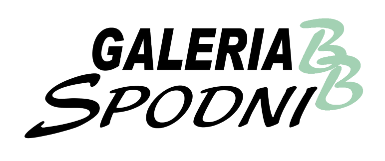 NUMER ZAMÓWIENIA: .............................. DATA ZAMÓWIENIA: .................................... NUMER FAKTURY/PARAGONU: ......................................................................................... IMIĘ I NAZWISKO: ................................................................................................................ ADRES: ................................................................................................................................. ................................................................................................................................................ TELEFON: .................................................... EMAIL: ........................................................... Proszę o zwrot gotówki na rachunek bankowy: (zwrot możliwy jest jedynie na rachunek bankowy Klienta)   nazwa Banku: ........................................................................................................................ Uwagi Klienta: .................................................................................................................................................... Oświadczam, że znane mi są warunki zwrotu towaru określone w Regulaminie sklepu i  że zwracany towar nie był nigdy użytkowany. .................................................................................... (czytelny podpis Klienta) Nr konta NAZWA TOWARU ILOŚĆ CENA BRUTTO PRZYCZYNA ZWROTU 